* Domaine : découvrir l’écrit
Compétence : écouter une histoire en silence
* Domaine : percevoir, sentir, imaginer, créer
Compétence : colorier un dessinNous avons lu en classe l’histoire de la pomme rouge. Colorie la couverture.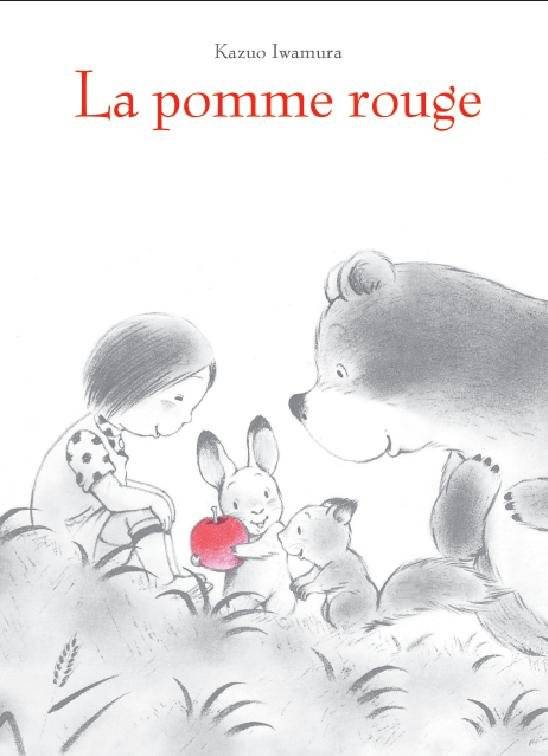 